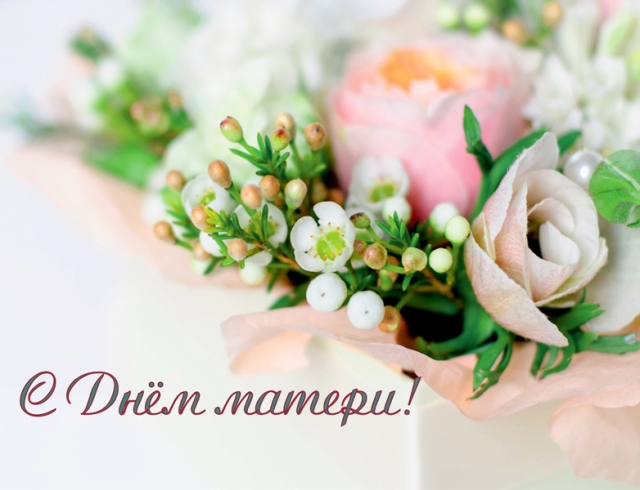 Администрация МБДОУ №2 «БЭРЭЧЭТ»И воспитатели средней группыПоздравляют Вас с прекрасным праздникомДнем материЖелаем счастья, здоровья,благополучия Вам и вашим семьям.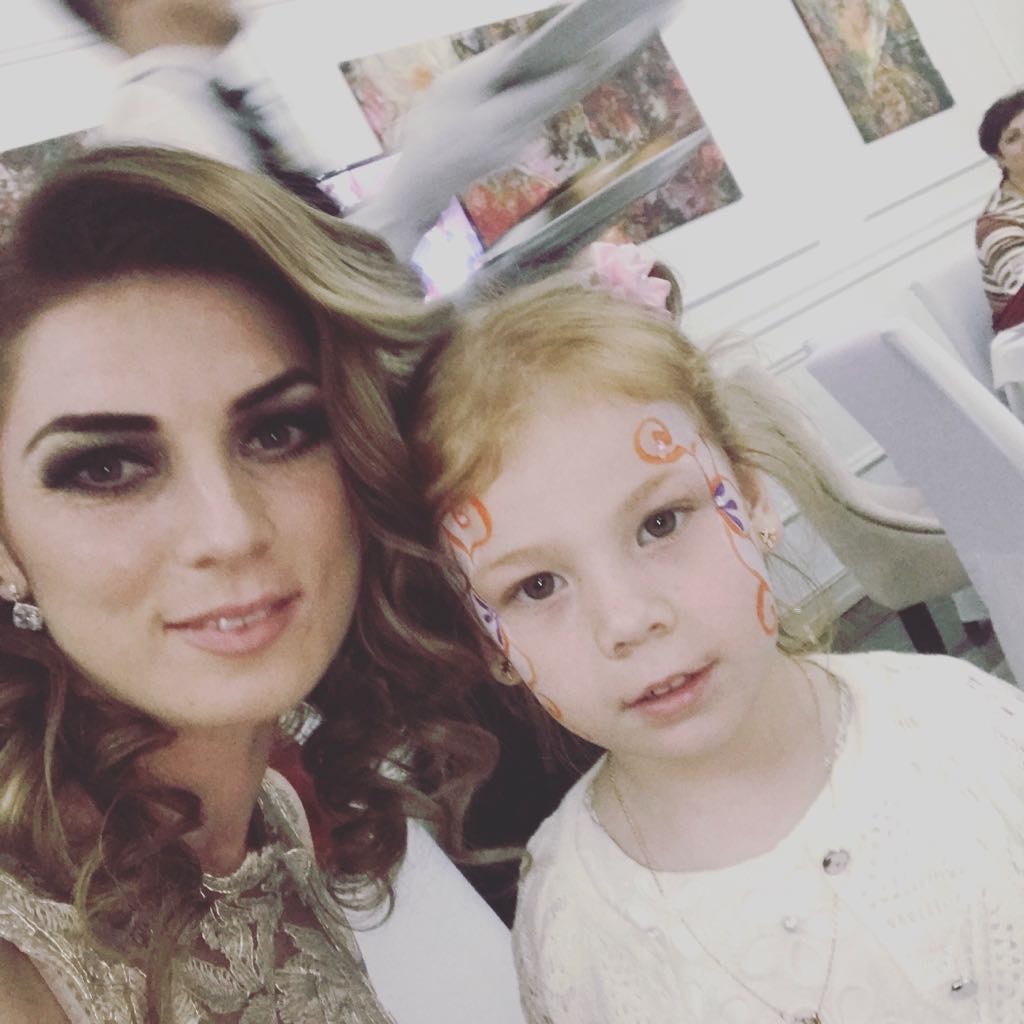        С Днем матери – с прекрасным,       Чудесным, ярким днем.        Пусть небо будет ясным,        Пусть счастьем полон дом.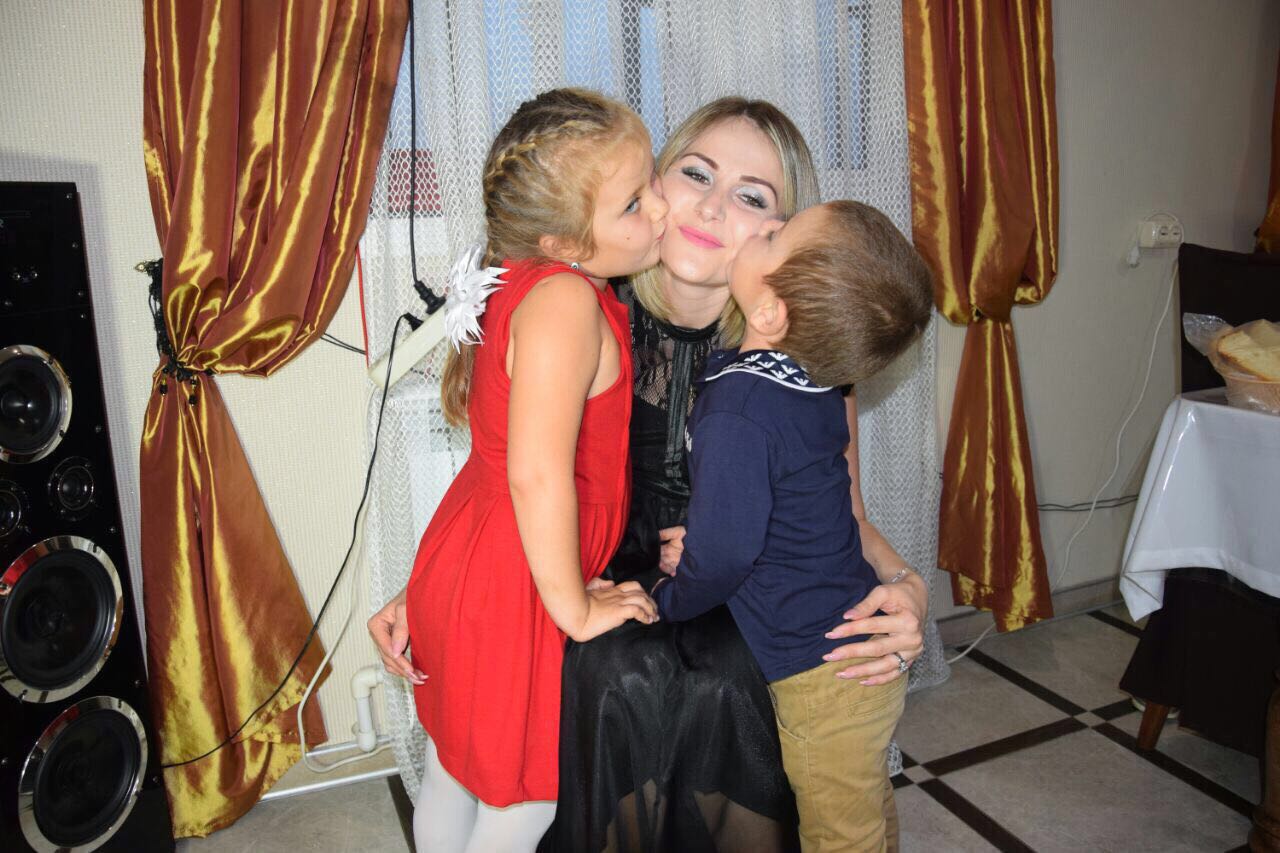 Мама – это нежный лучик солнца,Мама – это океан любви.Только та, кто мамою зовется,Счастьем наполняет детства дни.Будьте же судьбой благословенны,Пусть в пути не встретится беда.И День матери во всей ВселеннойВам подарит радость навсегда.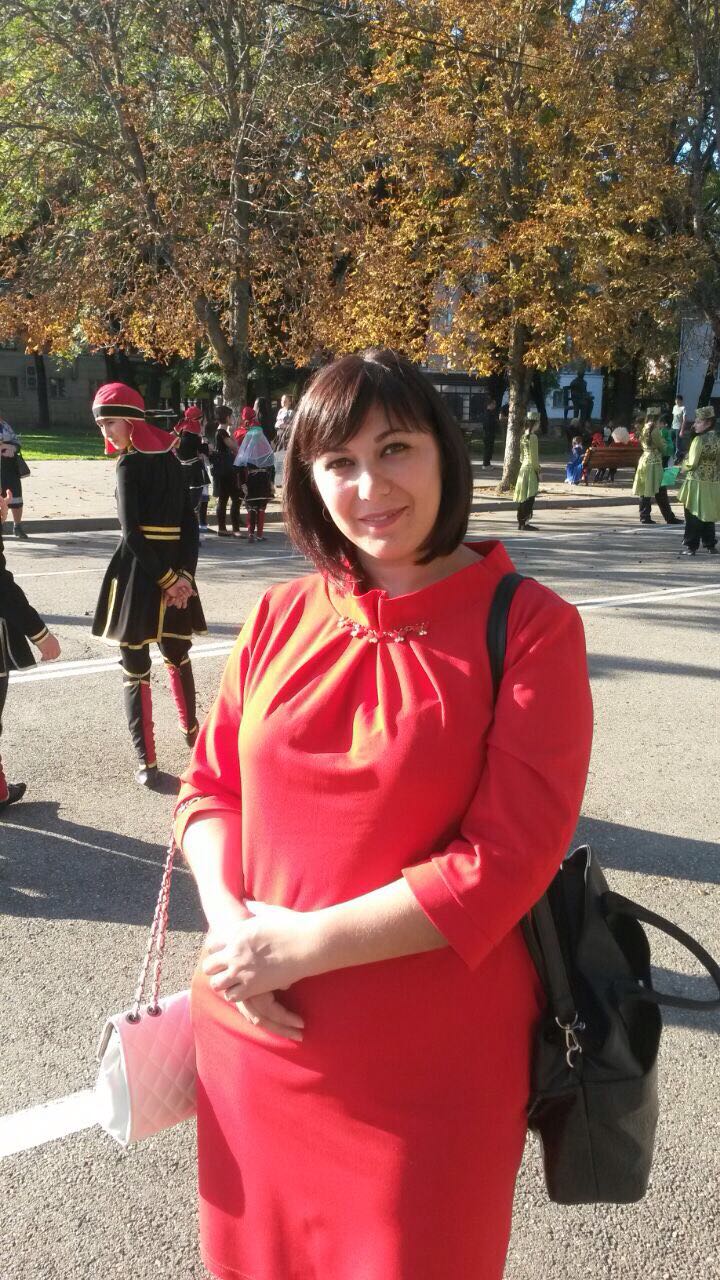 Все женщины, что мамами зовутсяПусть обязательно сегодня улыбнутся.И пусть сегодня сыновья и дочкиЦелуют нежно мамочкины щечки!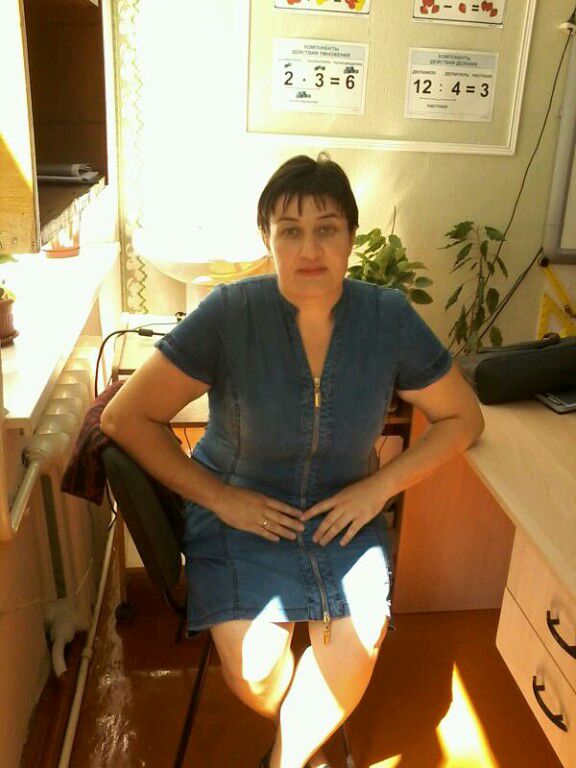 День матери – праздник святой,Один на Земле он такой.Всех мам в этот день поздравляем,И жизни вам вечной желаем.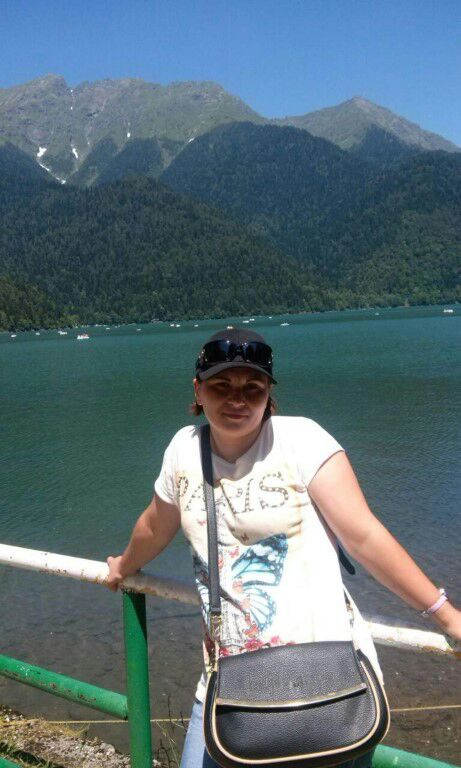 В День матери хотим Вам пожелатьОт счастья, теплоты лишь засиять.Пусть нежностью наполнятся все дни,Пусть радостью горят глаза одни.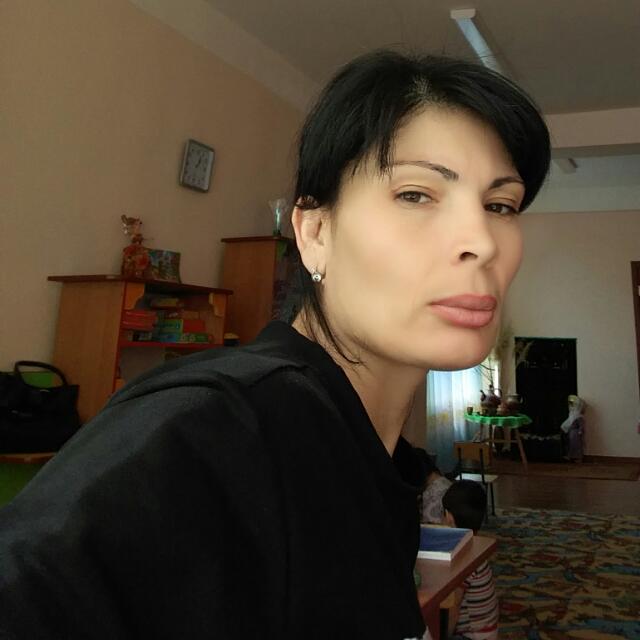         С Днем матери тебя мы поздравляем        И пожелать хотим здоровья, сил,        Терпения такого, чтоб без края,        Чтоб только мир в душе твоей царил.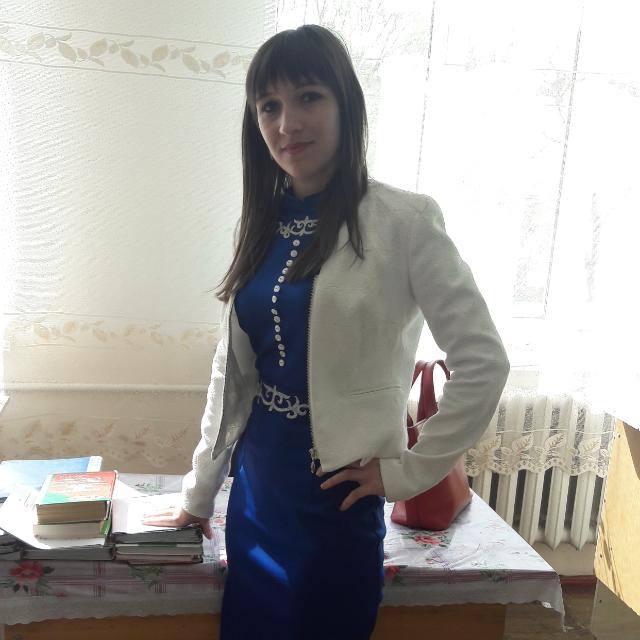 Летит в ваш адрес, мамы наши,Сегодня много добрых слов,От сердца к сердцу полной чашей – Признательность, тепло, любовь.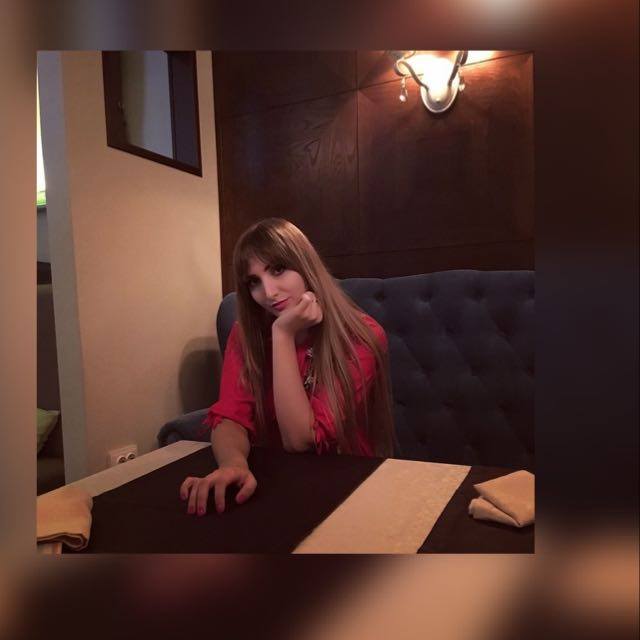 Каждой маме пожелаем:Чтоб мечты все исполнялись,Чтоб росла любовь с пеленок,Ваша гордость – Ваш ребенок.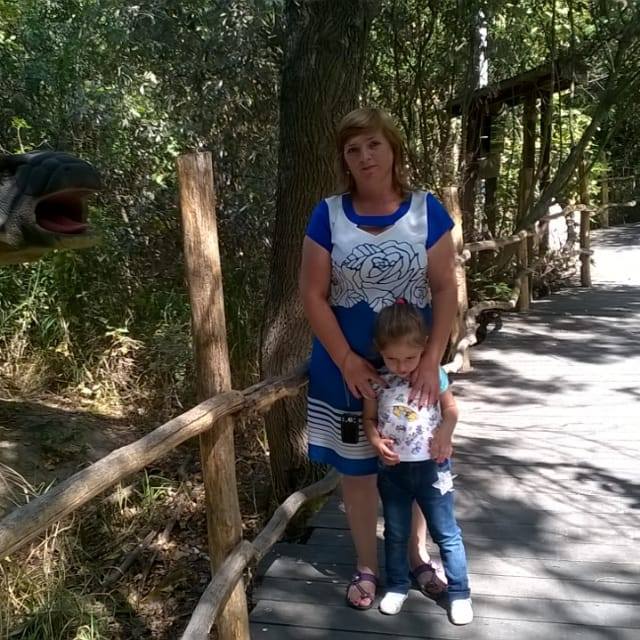 Быть мамой – это настоящий подвиг.Хотим поздравить с этим подвигом тебя.Пусть каждый день успеха будет полон,Чтобы по улицам ходила, красотою всех слепя.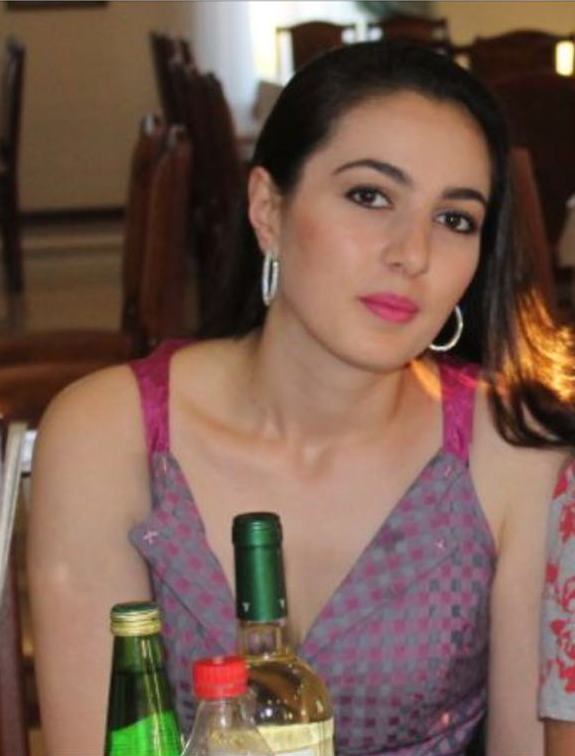 С днем матери! Желаю только счастья,Чтоб жизнь казалась ароматной сладостью,И чтоб переживаний не было напрасных,И каждый миг казался радостью!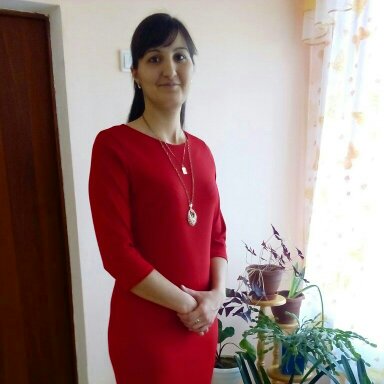 Мамин день подарит пусть:Счастье, радость и веселье!В пыль сотрёт тревогу – грусть,В раз улучшит настроение.